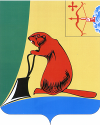    АДМИНИСТРАЦИЯ ТУЖИНСКОГО МУНИЦИПАЛЬНОГО РАЙОНА КИРОВСКОЙ ОБЛАСТИПОСТАНОВЛЕНИЕО внесении изменений в постановление администрации Тужинского муниципального района от 11.10.2013 № 535В соответствии с решением Тужинской районной Думы от 29.03.2016 № 71/441 «О внесении изменений в решение Тужинской районной Думы от 14.12.2015 № 67/408», на основании постановления администрации Тужинского муниципального района от 19.02.2015 № 89 «О разработке, реализации и оценке эффективности реализации муниципальных программ Тужинского муниципального района», администрация Тужинского муниципального района  ПОСТАНОВЛЯЕТ:1. Внести в постановление администрации Тужинского муниципального района от 11.10.2013 № 535, которым утверждена  муниципальная программа Тужинского муниципального района «Развитие архивного дела» на 2014-2018 годы, изменения согласно приложению. 2. Настоящее постановление вступает в силу с момента опубликования в Бюллетене муниципальных нормативных правовых актов органов местного самоуправления Тужинского муниципального района Кировской области.3. Контроль за исполнением постановления возложить на управляющую делами администрации Тужинского муниципального района Устюгову С.Б.Глава администрации Тужинского муниципального района    Е.В. ВидякинаИЗМЕНЕНИЯ в муниципальную программу Тужинского муниципального района «Развитие архивного дела» на 2014-2018 годы	1. Строку паспорта «Общий объем финансирования» Программы изложить в следующей редакции:2. Раздел 5 «Ресурсное обеспечение муниципальной программы» Программы изложить в следующей редакции:«5. Ресурсное обеспечение муниципальной программыФинансовое обеспечение реализации муниципальной программы осуществляется за счет средств бюджета района и средств областного бюджета.Ответственный исполнитель муниципальной программы - главный специалист по архивному делу администрации Тужинского района. Общая сумма средств, направленных на реализацию муниципальной программы  составит 620,9 тыс. руб., в том числе  за счет средств бюджета района 346,9  тыс. руб.; за счет средств областного бюджета – 274,0 тыс. руб.Расходы на реализацию муниципальной программы за счет средств бюджета района представлены в приложении № 2 муниципальной программы, в том числе по годам реализации муниципальной программы.Объемы финансирования муниципальной программы по основным направлениям финансирования, уточняются ежегодно при формировании бюджета района на очередной финансовый год и плановый период.»3. Приложение  «Расходы на реализацию муниципальной программы Тужинского муниципального района «Развитие архивного дела»  на 2014 - 2018 годы»  к Программе изложить в новой редакции.Расходы на реализацию муниципальной программы Тужинского муниципального района «Развитие архивного дела»  на 2014 - 2018 годы                                                                                                                        (тыс. руб.)_______________29.04.2016№124пгт Тужапгт Тужапгт Тужапгт ТужаПРИЛОЖЕНИЕ к постановлению администрацииТужинского муниципального районаот  29.04.2016 № _124_		 «Общий объем финансирования Программы Общий объем финансирования Программы составляет:  620,9  тыс. рублей, в т. ч. средства:- областного бюджета – 274,0 тыс. руб.- бюджета Тужинского муниципального района Кировской области (далее – бюджет района) –                           346,9 тыс. рублей.»№п/пНаименованиемероприятияИсточник финансированияРасходыРасходыРасходыРасходыРасходы№п/пНаименованиемероприятияИсточник финансирования2014 год2015 год2016 год2017 год2018 год12345678Муниципальная программа Тужинского муниципального района «Развитие архивного дела»  на 2014 – 2018 гг.Всего83,4134,1208,495,199,9Муниципальная программа Тужинского муниципального района «Развитие архивного дела»  на 2014 – 2018 гг.Областной бюджет55,044,047,962,065,1Муниципальная программа Тужинского муниципального района «Развитие архивного дела»  на 2014 – 2018 гг.Районный бюджет28,490,1160,533,134,8Организация хранения, комплектования, учета, использования документов Архивного фонда Российской Федерации и муниципального архива Тужинского района, а также и других архивных документов в муниципальном архиве Тужинского районаВсего83,4134,1208,495,199,9Организация хранения, комплектования, учета, использования документов Архивного фонда Российской Федерации и муниципального архива Тужинского района, а также и других архивных документов в муниципальном архиве Тужинского районаОбластной бюджет55,044,047,962,065,1Организация хранения, комплектования, учета, использования документов Архивного фонда Российской Федерации и муниципального архива Тужинского района, а также и других архивных документов в муниципальном архиве Тужинского районаРайонный бюджет28,490,1160,533,134,8